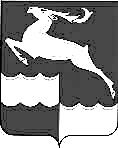 АДМИНИСТРАЦИЯ КЕЖЕМСКОГО РАЙОНА КРАСНОЯРСКОГО КРАЯПОСТАНОВЛЕНИЕ01.10.2019	    № 670-п	 г. КодинскОб утверждении норматива стоимости одного квадратного метра общей площади жилья для расчета размера социальных выплат молодым семьям на четвертый квартал 2019 годаВ соответствии с Правилами предоставления молодым семьям социальных выплат на приобретение (строительство) жилья и их использования», утвержденными Постановлением Правительства РФ от 17.12.2010 № 1050 «О реализации отдельных мероприятий государственной программы Российской Федерации «Обеспечение доступным и комфортным жильем и коммунальными услугами граждан Российской Федерации», мероприятием 8 «Субсидии бюджетам муниципальных образований на предоставление социальных выплат молодым семьям на приобретение (строительство) жилья» (далее – мероприятие 8), утвержденное постановлением Правительства Красноярского края от 30.09.2013 № 514-п «Об утверждении государственной программы Красноярского края «Создание условий для обеспечения доступным и комфортным жильем граждан», в рамках мероприятия 1 «Субсидии на предоставление социальных выплат молодым семьям на приобретение (строительство) жилья» (далее – мероприятие 1) подпрограммы 4 «Улучшение жилищных условий отдельных категорий граждан, проживающих на территории Кежемского района» муниципальной программы Кежемского района «Обеспечение доступным и комфортным жильем жителей Кежемского района», утвержденной постановлением Администрации Кежемского района от 15.10.2013 № 1205-п, методикой определения норматива стоимости одного квадратного метра общей площади жилого помещения по Кежемскому району Красноярского края (далее – методика), утвержденной постановлением Администрации Кежемского района от 12.11.2015 № 1040-п, руководствуясь ст.ст. 17, 30.3, 32 Устава Кежемского района, ПОСТАНОВЛЯЮ:1. Утвердить норматив стоимости одного квадратного метра общей площади жилья для расчета размера социальных выплат на приобретение (строительство) жилья молодым семьям – участникам мероприятия 1, 8 на четвертый квартал 2019 года в размере 25 700 (двадцать пять тысяч семьсот) рублей, согласно приложению.2. Постановление вступает в силу со дня, следующего за днем его официального опубликования в газете «Кежемский Вестник».Глава района								     П.Ф. БезматерныхПриложение к постановлению Администрации Кежемского район от 01.10.2019 № 670-пРасчетнорматива стоимости одного квадратного метра общей площади жильядля расчета размера социальных выплат на приобретение (строительство) жилья молодым семьям – участникам мероприятия 1, 8 «Субсидии бюджетам муниципальных образований Красноярского края на предоставление социальных выплат молодым семьям на приобретение(строительство) жилья» на четвертый квартал 2019 года Согласно Методике определения норматива стоимости одного квадратного метра общей площади жилого помещения по Кежемскому району Красноярского края, утвержденной постановлением Администрации Кежемского района от 12.11.2015 № 1040-п, норматив стоимости одного квадратного метра общей площади жилья для расчета размера социальных выплат молодым семьям на четвертый квартал 2019 года рассчитывается по формуле:С = (СМ + СП + Цп.р. + Цв.р. + Сстр. + СМИ + ССО) / №., где:С - Норматив стоимости одного квадратного метра общей площади жилья на планируемый год по Кежемскому району Красноярского края;СМ - сведения о средней рыночной стоимости одного квадратного метра общей площади жилья на соответствующий период, утвержденные Министерством строительства и жилищно-коммунального хозяйства Российской Федерации, на территории Красноярского края;СП - сведения о стоимости одного квадратного метра общей площади в сельской местности на территории муниципальных районов Красноярского края при приобретении жилья на соответствующий год участниками подпрограммы «Устойчивое развитие сельских территорий» государственной программы Красноярского края «Развитие сельского хозяйства и регулирование рынков сельскохозяйственной продукции, сырья и продовольствия», утвержденные Правительством Красноярского края;Цп.р. - средняя цена одного квадратного метра общей площади типового жилья на первичном рынке жилья на соответствующий период в Кежемском районе Красноярского края, представленная органами местного самоуправления поселений Кежемского района Красноярского края;Цв.р. – средняя рыночная цена одного квадратного метра общей площади жилья на вторичном рынке жилья, на соответствующий период в Кежемском районе Красноярского края, представленная органами местного самоуправления поселений Кежемского района Красноярского края;Сстр. – средняя стоимость строительства одного квадратного метра общей площади жилого помещения на соответствующий период в Кежемском районе Красноярского края, представленная органами местного самоуправления поселений Кежемского района Красноярского края, Правительством Красноярского края при строительстве жилья на соответствующий год участниками подпрограммы «Устойчивое развитие сельских территорий» государственной программы Красноярского края «Развитие сельского хозяйства и регулирование рынков сельскохозяйственной продукции, сырья и продовольствия», специализированными организациями (Служба заказчика);СМИ - сведения мониторинга договоров купли – продажи жилых помещений на территории Кежемского района Красноярского края, открытых печатных изданий Кежемского района Красноярского края о рыночной стоимости одного квадратного метра общей площади жилого помещения, на соответствующий период в Кежемском районе Красноярского края;ССО - средняя рыночная цена одного квадратного метра общей площади жилья в типовых домах на первичном и вторичном рынке жилья на соответствующий период в Кежемском районе Красноярского края, предоставленные специализированными организациями (Служба заказчика, риэлторы) на территории Кежемского района Красноярского края;№ - количество показателей, используемых при расчете (СМ, СП, Цп.р.. Цв.р., Сстр., СМИ, ССО).В целях утверждения норматива стоимости одного квадратного метра общей площади жилья для расчета размера социальных выплат молодым семьям на четвертый квартал 2019 года Администрацией Кежемского района был проанализирован рынок недвижимости в первом полугодии 2019 года.За основу расчета приняты следующие величины:СМ – 44 578 норматив стоимости одного квадратного метра общей площади жилья на второе полугодие 2019 года, утвержденный Министерством строительства и жилищно-коммунального хозяйства Российской Федерации, на территории Красноярского края, утвержденный Приказом Минстроя России от 21.06.2019 № 353/пр;СП – 32 716 стоимость одного квадратного метра общей площади жилья в сельской местности на территории Кежемского района Красноярского края при строительстве (приобретении) жилья на 2019 год участниками подпрограммы, в соответствии с постановлением Правительства Красноярского края от 05.03.2019 № 102-п «Об утверждении стоимость одного квадратного метра общей площади жилья в сельской местности на территории Кежемского района Красноярского края при строительстве (приобретении) жилья на 2019 год участниками подпрограммы "Устойчивое развитие сельских территорий" государственной программы Красноярского края "Развитие сельского хозяйства и регулирование рынков сельскохозяйственной продукции, сырья и продовольствия"; Цп.р. - в связи с отсутствием первичного рынка жилья на соответствующий период в Кежемском районе Красноярского края не применяется;Цв.р. – 8 318 - средняя рыночная цена одного квадратного метра общей площади жилья на вторичном рынке жилья, на соответствующий период в Кежемском районе Красноярского края, представленная органами местного самоуправления поселений Кежемского района Красноярского края:Город Кодинск – 19 600;Заледеевский сельсовет – 9 728;Имбинский сельсовет – 7 289;Ирбинский сельсовет – 5 507;Недокурский сельсовет – 2 500;Тагарский сельсовет – 7 600;Яркинский сельсовет – 6 000;Сстр. – в связи с отсутствием строительства жилых помещений в Кежемском районе Красноярского края не применяется;СМИ – 17 349 -сведения мониторинга договоров купли – продажи жилых помещений на территории Кежемского района Красноярского края:1 300 000 / 51,9 = 25 048 - договор купли продажи жилья от 23.07.2019;1 355 000 / 78,0 = 17 372 - договор купли - продажи жилья от 26.07.2019;1 300 000 / 65,4 = 19 878 – договор купли – продажи жилья от 30.09.2019;-сведения мониторинга открытых печатных изданий Кежемского района Красноярского края, о рыночной стоимости одного квадратного метра общей площади жилого помещения, на соответствующий период в Кежемском районе Красноярского края:Выпуск № 24 от 16.06.2019:750 000 / 30,0  = 25 000; Выпуск № 25 от 16.06.2019:1 250 000 / 64,0 = 19 539;290 / 50.0 = 5 800;Выпуск № 26 от 30.06.2019:1 200 000 / 64.0  = 18 750;573 000 / 57.3 = 10 000;750 000 / 53.2 = 14 098 Выпуск № 35 от 01.09.2019:900 000 / 50.0 = 18 000;ССО - в связи с отсутствием риэлторов, и отсутствием строительства мониторинг средней рыночной цены одного квадратного метра общей площади жилья в типовых домах на первичном и вторичном рынке жилья на соответствующий период в Кежемском районе Красноярского края не применяется;№ - 4 - количество показателей, использованных при расчете.Таким образом:С=(44 578 + 32 716 + 8 318 + 17 349) / 4 = 25 700 